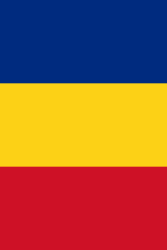 nr.  ________________din______________	                                                             la  nr. ____________din _____________                                Consiliului mun. ChișinăuNotă informativăla proiectulRegulamentului de organizare şi funcţionare a Bibliotecii Municipale ,,B. P. Hasdeu”         Necesitatea elaborării și aprobării Regulamentului de organizare şi funcţionare a Bibliotecii Municipale ,,B. P. Hasdeu” rezultă din prevederile art. 15 lit. d) din Legea nr. 160 din 20 iulie 2017 cu privire la biblioteci, dar și a Regulamentului-cadru de organizare şi funcţionare a bibliotecilor publice, aprobat prin Ordinul Ministrului Educaţiei, Culturii şi Cercetării nr. 186 din 26 februarie, 2019.  Până în prezent, modul de organizare şi funcţionare a Bibliotecii Municipale ,,B. P. Hasdeu” a fost reglementată prin Regulamentul-cadru de organizare şi funcţionare a bibliotecilor publice, aprobat prin Ordinul Ministerului Culturii nr. 283 din 25 septembrie 2003. Actualmente conţinutul acestuia nu corespunde realităţilor, majoritatea prevederilor fiind depăşite, altele sunt lipsă.        Finalităţile urmărite de noile reglementări constau în crearea unui cadru comprehensiv ce va reglementa într-o formulă nouă organizarea şi funcţionarea Bibliotecii Municipale ,,B. P. Hasdeu”, accesibil şi eficient, contribuind în ultimă instanţă la realizarea conformă a misiunii şi sarcinilor cu care acestea  sunt investite.       Principalele prevederi ale proiectului pun în aplicare reglementările Legii cu privire la biblioteci, și anume:prevederile conțin structura, modul de organizare şi administrare a bibliotecii, lista serviciilor de bibliotecă pe  care aceasta le prestează, alte aspecte privind activitatea bibliotecii.conținutul  descrie misiunea, stabileşte funcţiile de bază, atribuţiile şi drepturile bibliotecii publice precum şi  modul de organizare şi funcţionare a acesteia. La stabilirea funcţiilor bibliotecii s-a ţinut cont de funcţiile identificate a Bibliotecii Municipale ,,B. P. Hasdeu”: promovarea dezvoltării unei societăți deschise și incluzive; asigurarea accesului la informație și tehnologii informaționale moderne; valorificarea patrimoniului cultural și sprijinirea pluralității culturilor; oferirea de spaţiu pentru dezbatere şi comunicare pentru activităţi civice, promovând totodată alfabetizarea, cultura ____________________________________________________________________________________________str. București, 68, MD-2012, municipiul Chişinău, Republica Moldova, Tel. (022) 242 278, e-mail: directia.cultura@pmc.md informaţiei, lectura şi educaţia nonformală. Pe lângă aceste funcţii noi, biblioteca este în continuare prin mijloacele sale specifice, o sursă importantă în procesul de instruire, formare şi cercetare. Întru realizarea acestor funcţii, proiectul reflectă în continuare atribuţiile generale pe care le realizează Biblioteca Municipală ,,B. P. Hasdeu”. Drept elemente de noutate în mare parte sunt atribuţiile ce se referă la tehnologia informaţiei: oferirea accesului virtual la informațiile deținute; asigurarea alfabetizării digitale a populației prin organizarea și desfășurarea, la nivel de comunitate, a instruirilor în utilizarea tehnologiilor informaționale; prestarea  serviciilor de bibliotecă conform necesităților de informare, instruire, cercetare, recreere și socializare ale membrilor comunității, în corespundere cu prevederile legii.. Atribuţiile generale sunt urmate de atribuţiile specifice, în funcţie de specificul bibliotecii. Regulamentul prevede şi atribuţiile specifice ale Bibliotecii Municipale ,,B. P. Hasdeu” cu statut de centru biblioteconomic – normă care nu este reflectată în Regulamentul în vigoare. organizarea şi activitatea Bibliotecii Municipale ,,B. P. Hasdeu”, reglementează atribuţiile conducerii, structura şi personalul bibliotecii publice precum şi funcţionarea acesteia. Spre deosebire de Regulamentul în vigoare, proiectul dat dezvoltă atribuţiile directorului bibliotecii sub aspectul administrativ  (asigură elaborarea şi aprobă fişele de post ale angajaţilor bibliotecii; elaborează şi propune spre aprobare autorităţii competente proiectul de buget al bibliotecii, propuneri cu privire la regulamentul de organizare şi funcţionare a bibliotecii, structura şi efectivul-limită ale ei, precum şi modificări la acestea; gestionează, organizează şi implementează sistemul de management şi control intern ş.a.) după care urmează atribuţiile ce ţin de activitatea bibliotecii pe intern şi extern precum şi cele ce ţin de cooperarea externă a bibliotecii.Spre deosebire de Regulamentul în vigoare, prezentul proiect atribuie   consiliului de administraţie rolul de  organ consultativ al bibliotecii şi nu de organ de conducere al acesteia. Totodată, un alt element nou, reprezintă că Regulamentul prevede în cadrul Bibliotecii Municipale ,,B. P. Hasdeu” cu rol consultativ, a consiliilor specializate în dezvoltarea colecţiilor şi a serviciilor de bibliotecă, în domeniul cercetării ştiinţifice şi în alte domenii de activitate a bibliotecilor.         Șef al Direcției Cultură                                             Valentina VOLONTIR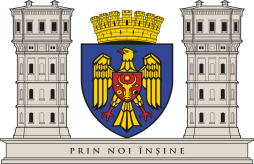      CONSILIUL MUNICIPAL CHIȘINĂUPRIMAR GENERAL AL MUNICIPIULUI CHIȘINĂUDIRECȚIA CULTURĂ